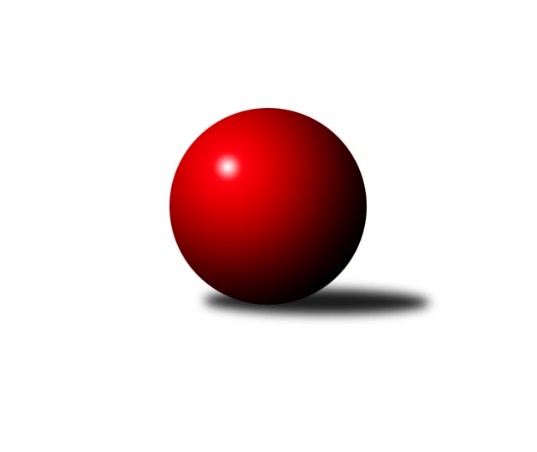 Č.22Ročník 2018/2019	13.4.2019Nejlepšího výkonu v tomto kole: 2736 dosáhlo družstvo: TJ Spartak Pelhřimov BKrajský přebor Vysočina 2018/2019Výsledky 22. kolaSouhrnný přehled výsledků:TJ Třebíč C	- KK Jihlava C	6:2	2634:2597	6.5:5.5	12.4.TJ Nové Město na Moravě A	- TJ Sokol Cetoraz 	7:1	2654:2521	9.0:3.0	12.4.TJ Spartak Pelhřimov B	- KK Slavoj Žirovnice B	7:1	2736:2576	9.5:2.5	12.4.TJ Třebíč B	- TJ Nové Město na Moravě B	2:6	2586:2699	4.0:8.0	12.4.TJ Slovan Kamenice nad Lipou B	- TJ Start Jihlava B	7:1	2655:2394	10.0:2.0	12.4.TJ BOPO Třebíč B	- TJ Spartak Pelhřimov G	6.5:1.5	2422:2316	9.5:2.5	13.4.Tabulka družstev:	1.	TJ Nové Město na Moravě A	22	15	1	6	110.0 : 66.0 	156.0 : 108.0 	 2481	31	2.	TJ Sokol Cetoraz	22	14	2	6	107.5 : 68.5 	144.0 : 120.0 	 2522	30	3.	TJ Třebíč C	22	15	0	7	102.0 : 74.0 	133.0 : 131.0 	 2554	30	4.	TJ Spartak Pelhřimov B	22	14	0	8	107.0 : 69.0 	148.0 : 116.0 	 2560	28	5.	KK Slavoj Žirovnice B	22	12	1	9	100.0 : 76.0 	145.0 : 119.0 	 2543	25	6.	TJ Třebíč B	22	12	0	10	89.5 : 86.5 	129.0 : 135.0 	 2512	24	7.	TJ Slovan Kamenice nad Lipou B	22	9	4	9	91.5 : 84.5 	140.0 : 124.0 	 2499	22	8.	TJ Spartak Pelhřimov G	22	10	1	11	88.5 : 87.5 	133.5 : 130.5 	 2474	21	9.	TJ Nové Město na Moravě B	22	9	2	11	82.5 : 93.5 	132.5 : 131.5 	 2473	20	10.	TJ BOPO Třebíč B	22	9	1	12	83.0 : 93.0 	137.0 : 127.0 	 2508	19	11.	KK Jihlava C	22	5	1	16	57.5 : 118.5 	104.0 : 160.0 	 2433	11	12.	TJ Start Jihlava B	22	1	1	20	37.0 : 139.0 	82.0 : 182.0 	 2370	3Podrobné výsledky kola:	 TJ Třebíč C	2634	6:2	2597	KK Jihlava C	Petr Března	 	 230 	 229 		459 	 2:0 	 436 	 	222 	 214		Irena Partlová	Martin Michal	 	 202 	 230 		432 	 1:1 	 465 	 	249 	 216		Tomáš Fürst	Dagmar Rypelová	 	 201 	 192 		393 	 1:1 	 374 	 	177 	 197		Bohuslav Souček	Jaroslav Kasáček	 	 218 	 228 		446 	 1:1 	 442 	 	208 	 234		Matyáš Stránský	Vladimír Kantor	 	 229 	 219 		448 	 0:2 	 477 	 	239 	 238		Karel Slimáček	Lenka Concepción	 	 239 	 217 		456 	 1.5:0.5 	 403 	 	186 	 217		Jaroslav Nedomarozhodčí: Horák LubomírNejlepší výkon utkání: 477 - Karel Slimáček	 TJ Nové Město na Moravě A	2654	7:1	2521	TJ Sokol Cetoraz 	Zdeněk Topinka	 	 233 	 220 		453 	 2:0 	 414 	 	196 	 218		Dušan Macek	František Kuběna	 	 211 	 196 		407 	 2:0 	 382 	 	192 	 190		Vladimír Berka	Pavel Škoda	 	 246 	 223 		469 	 2:0 	 441 	 	224 	 217		Jaroslav Lhotka	Jiří Loučka	 	 196 	 245 		441 	 1:1 	 400 	 	204 	 196		Radek Čejka	Karel Hlisnikovský	 	 194 	 234 		428 	 1:1 	 436 	 	222 	 214		František Novotný	Michal Miko	 	 236 	 220 		456 	 1:1 	 448 	 	222 	 226		Marcel Berkarozhodčí: vedoucí družstevNejlepší výkon utkání: 469 - Pavel Škoda	 TJ Spartak Pelhřimov B	2736	7:1	2576	KK Slavoj Žirovnice B	Miroslava Matejková	 	 229 	 265 		494 	 2:0 	 433 	 	218 	 215		František Housa	Jiří Rozkošný	 	 227 	 215 		442 	 1:1 	 432 	 	210 	 222		Zdeněk Januška	Václav Novotný	 	 229 	 235 		464 	 0.5:1.5 	 465 	 	229 	 236		Daniel Bašta	Jaroslav Benda	 	 204 	 225 		429 	 2:0 	 414 	 	200 	 214		Jan Bureš	Josef Směták	 	 215 	 227 		442 	 2:0 	 416 	 	213 	 203		František Jakoubek	Josef Fučík	 	 238 	 227 		465 	 2:0 	 416 	 	192 	 224		Barbora Švédovározhodčí: Vytisková ZdeňkaNejlepší výkon utkání: 494 - Miroslava Matejková	 TJ Třebíč B	2586	2:6	2699	TJ Nové Město na Moravě B	Petr Toman	 	 196 	 214 		410 	 1:1 	 428 	 	222 	 206		Radek Horký	Michal Kuneš	 	 239 	 209 		448 	 1:1 	 421 	 	210 	 211		Milan Kocanda	Karel Uhlíř	 	 224 	 210 		434 	 1:1 	 421 	 	210 	 211		Jiří Faldík	Lubomír Horák	 	 206 	 224 		430 	 1:1 	 453 	 	232 	 221		Anna Kuběnová	Pavel Kohout *1	 	 201 	 204 		405 	 0:2 	 499 	 	248 	 251		Pavel Sáblík	Jaroslav Tenkl	 	 233 	 226 		459 	 0:2 	 477 	 	245 	 232		Petr Hlisnikovskýrozhodčí: Novotný Mojmírstřídání: *1 od 61. hodu Milan LenzNejlepší výkon utkání: 499 - Pavel Sáblík	 TJ Slovan Kamenice nad Lipou B	2655	7:1	2394	TJ Start Jihlava B	Josef Vančík	 	 190 	 190 		380 	 1:1 	 397 	 	173 	 224		Nikola Vestfálová	Pavel Zedník	 	 213 	 209 		422 	 2:0 	 386 	 	189 	 197		Antonín Kestler	Michal Chvála *1	 	 234 	 251 		485 	 2:0 	 399 	 	196 	 203		Marta Tkáčová	Tomáš Tesař	 	 193 	 233 		426 	 2:0 	 395 	 	184 	 211		Tomáš Vestfál	Milan Podhradský ml.	 	 238 	 218 		456 	 1:1 	 427 	 	202 	 225		Miroslav Berka	Jiří Šindelář	 	 250 	 236 		486 	 2:0 	 390 	 	200 	 190		Aleš Paluskarozhodčí: vedoucí družstevstřídání: *1 od 51. hodu Adam RychtaříkNejlepší výkon utkání: 486 - Jiří Šindelář	 TJ BOPO Třebíč B	2422	6.5:1.5	2316	TJ Spartak Pelhřimov G	Martin Kantor	 	 187 	 189 		376 	 0.5:1.5 	 388 	 	199 	 189		Libor Linhart	Marie Ježková	 	 189 	 198 		387 	 2:0 	 382 	 	185 	 197		Jan Daniel	Milan Gregorovič	 	 219 	 205 		424 	 2:0 	 362 	 	180 	 182		Dušan Pilský	Kamil Polomski	 	 186 	 209 		395 	 1:1 	 395 	 	185 	 210		Lukáš Melichar	Daniel Malý	 	 227 	 194 		421 	 2:0 	 384 	 	203 	 181		Jan Hruška	Petr Zeman	 	 216 	 203 		419 	 2:0 	 405 	 	213 	 192		Lukáš Pitrákrozhodčí: vedoucí družstevNejlepší výkon utkání: 424 - Milan GregorovičPořadí jednotlivců:	jméno hráče	družstvo	celkem	plné	dorážka	chyby	poměr kuž.	Maximum	1.	Jan Dobeš 	TJ Třebíč C	454.75	303.2	151.6	3.4	6/9	(501)	2.	Petr Hlisnikovský 	TJ Nové Město na Moravě B	442.61	298.6	144.1	3.3	8/9	(477)	3.	Karel Slimáček 	KK Jihlava C	438.72	296.9	141.8	4.5	6/9	(478)	4.	Lukáš Toman 	TJ Třebíč B	437.88	298.3	139.5	5.4	9/9	(478)	5.	Lenka Concepción 	TJ Třebíč C	437.49	299.2	138.3	4.6	9/9	(475)	6.	Jaroslav Tenkl 	TJ Třebíč B	437.45	296.4	141.0	2.8	8/9	(505)	7.	Jiří Šindelář 	TJ Slovan Kamenice nad Lipou B	434.14	293.2	140.9	4.4	7/9	(504)	8.	Michal Miko 	TJ Nové Město na Moravě A	433.63	299.6	134.0	6.0	9/9	(466)	9.	Miroslava Matejková 	TJ Spartak Pelhřimov B	433.54	302.6	131.0	5.9	7/9	(494)	10.	Václav Novotný 	TJ Spartak Pelhřimov B	433.39	297.9	135.5	3.7	9/9	(468)	11.	Pavel Švec 	TJ BOPO Třebíč B	431.91	291.1	140.8	4.7	8/9	(450)	12.	František Jakoubek 	KK Slavoj Žirovnice B	431.74	297.2	134.6	4.5	9/9	(482)	13.	František Novotný 	TJ Sokol Cetoraz 	431.41	298.9	132.5	5.5	9/9	(463)	14.	Josef Fučík 	TJ Spartak Pelhřimov B	431.24	291.2	140.1	6.5	7/9	(478)	15.	Marcel Berka 	TJ Sokol Cetoraz 	430.46	297.1	133.3	4.7	8/9	(478)	16.	Milan Gregorovič 	TJ BOPO Třebíč B	430.37	294.8	135.5	6.2	9/9	(465)	17.	Pavel Kohout 	TJ Třebíč B	429.94	301.5	128.4	5.7	6/9	(476)	18.	Jaroslav Lhotka 	TJ Sokol Cetoraz 	429.78	296.9	132.9	5.9	8/9	(484)	19.	Jaroslav Benda 	TJ Spartak Pelhřimov B	428.88	293.2	135.6	6.5	9/9	(478)	20.	Josef Směták 	TJ Spartak Pelhřimov B	427.90	298.7	129.2	6.1	9/9	(449)	21.	Daniel Bašta 	KK Slavoj Žirovnice B	427.49	293.2	134.3	5.6	9/9	(465)	22.	Vladimír Kantor 	TJ Třebíč C	426.96	289.1	137.9	6.5	9/9	(479)	23.	Lukáš Melichar 	TJ Spartak Pelhřimov G	426.58	297.7	128.9	6.4	9/9	(475)	24.	Milan Podhradský  ml.	TJ Slovan Kamenice nad Lipou B	426.56	286.3	140.2	5.3	8/9	(461)	25.	Anna Kuběnová 	TJ Nové Město na Moravě B	425.74	299.0	126.8	7.2	9/9	(473)	26.	Tomáš Váňa 	KK Slavoj Žirovnice B	425.05	289.8	135.2	4.8	9/9	(477)	27.	Pavel Škoda 	TJ Nové Město na Moravě A	423.74	289.3	134.5	4.4	9/9	(479)	28.	Tomáš Tesař 	TJ Slovan Kamenice nad Lipou B	422.76	298.7	124.1	8.5	8/9	(453)	29.	Petr Zeman 	TJ BOPO Třebíč B	421.79	290.7	131.1	5.4	9/9	(484)	30.	Barbora Švédová 	KK Slavoj Žirovnice B	421.50	294.8	126.7	6.6	7/9	(469)	31.	Zdeněk Januška 	KK Slavoj Žirovnice B	421.44	292.9	128.6	6.2	8/9	(460)	32.	Luboš Strnad 	KK Jihlava C	421.06	294.3	126.8	7.7	8/9	(479)	33.	Petr Března 	TJ Třebíč C	419.67	292.6	127.1	7.1	9/9	(467)	34.	Michal Kuneš 	TJ Třebíč B	419.41	287.6	131.8	6.4	6/9	(486)	35.	Miroslav Votápek 	TJ Slovan Kamenice nad Lipou B	419.21	290.7	128.5	6.7	9/9	(463)	36.	Michal Chvála 	TJ Slovan Kamenice nad Lipou B	418.86	287.3	131.6	6.7	6/9	(466)	37.	Bohumil Nentvich 	TJ Spartak Pelhřimov B	418.35	286.7	131.7	5.3	8/9	(458)	38.	Radek Čejka 	TJ Sokol Cetoraz 	417.93	291.1	126.9	7.3	9/9	(439)	39.	Jaroslav Kasáček 	TJ Třebíč C	417.41	286.1	131.3	6.6	8/9	(468)	40.	Petr Dobeš  st.	TJ Třebíč C	416.92	294.6	122.3	6.6	6/9	(457)	41.	Libor Linhart 	TJ Spartak Pelhřimov G	416.79	293.2	123.6	7.7	9/9	(472)	42.	Daniel Malý 	TJ BOPO Třebíč B	416.71	293.1	123.6	8.1	9/9	(445)	43.	Zdeněk Topinka 	TJ Nové Město na Moravě A	416.42	283.1	133.3	5.1	8/9	(465)	44.	Lukáš Pitrák 	TJ Spartak Pelhřimov G	416.02	285.6	130.4	7.0	9/9	(470)	45.	Marie Ježková 	TJ BOPO Třebíč B	415.02	285.8	129.2	7.1	9/9	(453)	46.	Lubomír Horák 	TJ Třebíč B	414.81	292.4	122.4	8.0	9/9	(469)	47.	Petr Hlaváček 	TJ Start Jihlava B	414.72	287.4	127.4	6.4	6/9	(454)	48.	Jiří Rozkošný 	TJ Spartak Pelhřimov B	414.64	292.4	122.2	8.3	7/9	(458)	49.	Petr Toman 	TJ Třebíč B	414.63	289.8	124.8	6.7	8/9	(471)	50.	Dagmar Rypelová 	TJ Třebíč C	413.49	287.4	126.1	6.7	7/9	(457)	51.	Karel Hlisnikovský 	TJ Nové Město na Moravě A	413.47	291.8	121.7	7.2	9/9	(469)	52.	Jiří Čamra 	TJ Spartak Pelhřimov G	412.84	291.4	121.5	8.4	8/9	(459)	53.	Jaroslav Nedoma 	KK Jihlava C	411.80	286.3	125.5	7.6	9/9	(454)	54.	Jiří Loučka 	TJ Nové Město na Moravě A	411.75	282.2	129.5	6.7	9/9	(468)	55.	Jan Hruška 	TJ Spartak Pelhřimov G	411.37	284.8	126.5	7.0	8/9	(469)	56.	Milan Kocanda 	TJ Nové Město na Moravě B	411.03	292.2	118.8	7.9	7/9	(455)	57.	Vladimír Berka 	TJ Sokol Cetoraz 	409.53	294.0	115.5	8.9	9/9	(455)	58.	Pavel Sáblík 	TJ Nové Město na Moravě B	409.40	286.0	123.4	7.5	9/9	(499)	59.	Jiří Tuček 	KK Slavoj Žirovnice B	407.50	284.4	123.1	9.1	6/9	(448)	60.	Pavel Zedník 	TJ Slovan Kamenice nad Lipou B	407.49	284.2	123.3	8.3	8/9	(437)	61.	Josef Šebek 	TJ Nové Město na Moravě B	407.08	278.9	128.2	7.8	9/9	(471)	62.	Filip Schober 	TJ Slovan Kamenice nad Lipou B	406.29	290.4	115.9	8.3	7/9	(457)	63.	Miroslav Berka 	TJ Start Jihlava B	405.65	287.1	118.6	9.6	8/9	(455)	64.	Dušan Macek 	TJ Sokol Cetoraz 	405.58	284.9	120.7	10.2	9/9	(460)	65.	Kamil Polomski 	TJ BOPO Třebíč B	401.47	279.8	121.6	8.7	8/9	(434)	66.	Tomáš Vestfál 	TJ Start Jihlava B	396.87	287.5	109.3	10.8	9/9	(459)	67.	Milan Lenz 	TJ Třebíč B	394.89	281.0	113.9	11.8	7/9	(483)	68.	František Kuběna 	TJ Nové Město na Moravě A	394.68	278.2	116.5	10.1	8/9	(436)	69.	Jiří Faldík 	TJ Nové Město na Moravě B	394.38	277.0	117.3	8.9	9/9	(446)	70.	Marta Tkáčová 	TJ Start Jihlava B	392.47	281.7	110.7	10.0	6/9	(433)	71.	Pavel Tomek 	KK Jihlava C	390.50	280.9	109.6	11.3	8/9	(440)	72.	Antonín Kestler 	TJ Start Jihlava B	390.26	280.1	110.1	10.0	7/9	(429)	73.	Aleš Paluska 	TJ Start Jihlava B	388.27	272.8	115.4	9.1	9/9	(431)	74.	Milan Chvátal 	TJ Start Jihlava B	385.36	273.5	111.9	10.0	8/9	(436)	75.	Bohuslav Souček 	KK Jihlava C	384.29	271.4	112.9	12.0	7/9	(413)	76.	Dušan Pilský 	TJ Spartak Pelhřimov G	382.76	280.5	102.3	12.5	7/9	(457)	77.	Irena Partlová 	KK Jihlava C	380.65	273.5	107.2	11.1	7/9	(445)		Adam Rychtařík 	TJ Slovan Kamenice nad Lipou B	462.60	310.6	152.0	4.6	1/9	(472)		Martin Čopák 	KK Jihlava C	459.00	310.0	149.0	7.0	1/9	(459)		Michal Baudyš 	TJ Spartak Pelhřimov G	457.90	308.8	149.1	3.5	1/9	(490)		Tomáš Fürst 	KK Jihlava C	455.55	303.4	152.2	2.9	4/9	(476)		Tomáš Brátka 	TJ Třebíč C	441.00	308.0	133.0	5.0	1/9	(441)		Vilém Ryšavý 	KK Slavoj Žirovnice B	436.65	301.0	135.7	6.0	4/9	(464)		Libor Nováček 	TJ Třebíč C	436.33	300.6	135.8	5.4	4/9	(460)		Tomáš Dejmek 	KK Jihlava C	436.00	286.6	149.4	4.5	2/9	(472)		Kamila Jirsová 	TJ Slovan Kamenice nad Lipou B	434.00	301.5	132.5	4.0	1/9	(438)		Martin Michal 	TJ Třebíč C	433.00	302.5	130.5	6.5	1/9	(434)		Jan Bureš 	KK Slavoj Žirovnice B	432.85	293.4	139.4	4.8	5/9	(450)		Matyáš Stránský 	KK Jihlava C	431.50	290.3	141.3	4.5	4/9	(452)		Vendula Pospíchalová 	TJ Start Jihlava B	429.43	294.6	134.8	5.3	5/9	(455)		Milan Kalivoda 	TJ Spartak Pelhřimov B	429.00	298.2	130.8	6.2	3/9	(435)		Irena Machyánová 	TJ Spartak Pelhřimov G	429.00	306.0	123.0	8.0	1/9	(429)		Radek Horký 	TJ Nové Město na Moravě B	428.00	296.0	132.0	7.0	1/9	(428)		Karel Pecha 	TJ Spartak Pelhřimov B	421.75	293.5	128.3	5.8	2/9	(426)		František Housa 	KK Slavoj Žirovnice B	421.67	301.2	120.5	11.3	3/9	(433)		Darja Novotná 	TJ Slovan Kamenice nad Lipou B	421.00	304.0	117.0	10.0	1/9	(421)		Jan Daniel 	TJ Spartak Pelhřimov G	420.60	298.7	121.9	7.5	5/9	(464)		Radana Krausová 	KK Jihlava C	416.64	293.9	122.8	9.1	5/9	(447)		Jan Pošusta 	TJ Sokol Cetoraz 	411.00	284.5	126.5	5.5	2/9	(426)		Milan Podhradský 	TJ Slovan Kamenice nad Lipou B	409.20	283.2	126.0	4.9	5/9	(448)		Zdeněk Toman 	TJ Třebíč C	409.00	294.0	115.0	3.0	1/9	(409)		Zdeňka Kolářová 	TJ BOPO Třebíč B	409.00	294.5	114.5	11.5	1/9	(416)		Ludmila Landkamerová 	TJ Spartak Pelhřimov G	408.50	278.5	130.0	7.0	2/9	(434)		Katka Moravcová 	TJ Nové Město na Moravě A	408.29	279.1	129.1	7.4	2/9	(461)		Karel Uhlíř 	TJ Třebíč B	407.23	288.8	118.5	10.3	5/9	(434)		Martin Kantor 	TJ BOPO Třebíč B	402.88	276.3	126.6	6.9	4/9	(433)		Jiří Cháb  st.	TJ Start Jihlava B	397.00	294.0	103.0	11.0	1/9	(397)		Otakar Rataj 	KK Slavoj Žirovnice B	395.00	297.0	98.0	11.0	1/9	(395)		Jan Švarc 	TJ Slovan Kamenice nad Lipou B	394.00	295.0	99.0	10.0	1/9	(394)		Martin Zich 	TJ Sokol Cetoraz 	393.00	272.0	121.0	7.5	2/9	(417)		Filip Křišťál 	KK Jihlava C	393.00	282.3	110.7	11.0	3/9	(439)		Josef Vančík 	TJ Slovan Kamenice nad Lipou B	390.00	279.0	111.0	12.8	2/9	(410)		Markéta Zemanová 	TJ BOPO Třebíč B	389.00	282.0	107.0	14.0	1/9	(389)		Michal Zeman 	TJ Sokol Cetoraz 	388.00	273.0	115.0	9.0	1/9	(388)		Libuše Kuběnová 	TJ Nové Město na Moravě A	386.25	279.3	107.0	10.5	4/9	(437)		Dominika Štarková 	TJ BOPO Třebíč B	376.00	270.0	106.0	14.0	3/9	(398)		Lukáš Melichar 	TJ Sokol Cetoraz 	375.00	269.5	105.5	9.0	2/9	(397)		Adam Matula 	KK Jihlava C	374.00	253.0	121.0	5.0	1/9	(374)		Vladimír Bartoš 	TJ Nové Město na Moravě B	366.75	273.0	93.8	14.3	4/9	(391)		Nikola Vestfálová 	TJ Start Jihlava B	365.60	273.0	92.7	16.6	4/9	(397)		Jiří Frantík 	TJ BOPO Třebíč B	361.50	264.0	97.5	12.5	1/9	(362)		Hana Dinnebierová 	TJ Start Jihlava B	354.00	253.0	101.0	17.0	1/9	(354)		David Schober  st.	TJ Slovan Kamenice nad Lipou B	345.00	258.0	87.0	18.0	1/9	(345)		Sebastián Zavřel 	TJ Start Jihlava B	316.50	243.5	73.0	19.0	1/9	(337)Sportovně technické informace:Starty náhradníků:registrační číslo	jméno a příjmení 	datum startu 	družstvo	číslo startu8935	Miroslav Berka	12.04.2019	TJ Start Jihlava B	3x24523	Martin Kantor	13.04.2019	TJ BOPO Třebíč B	5x24380	Radek Horký	12.04.2019	TJ Nové Město na Moravě B	2x6443	Martin Michal	12.04.2019	TJ Třebíč C	3x21762	Josef Vančík	12.04.2019	TJ Slovan Kamenice nad Lipou B	3x14985	Bohuslav Souček	12.04.2019	KK Jihlava C	7x21697	František Housa	12.04.2019	KK Slavoj Žirovnice B	4x
Hráči dopsaní na soupisku:registrační číslo	jméno a příjmení 	datum startu 	družstvo	Program dalšího kola:Nejlepší šestka kola - absolutněNejlepší šestka kola - absolutněNejlepší šestka kola - absolutněNejlepší šestka kola - absolutněNejlepší šestka kola - dle průměru kuželenNejlepší šestka kola - dle průměru kuželenNejlepší šestka kola - dle průměru kuželenNejlepší šestka kola - dle průměru kuželenNejlepší šestka kola - dle průměru kuželenPočetJménoNázev týmuVýkonPočetJménoNázev týmuPrůměr (%)Výkon2xPavel SáblíkN. Město B4992xMiroslava MatejkováPelhřimov B115.024944xMiroslava MatejkováPelhřimov B4942xPavel SáblíkN. Město B114.64998xJiří ŠindelářKamenice B4864xJiří ŠindelářKamenice B112.274862xKarel SlimáčekKK Jihlava C4777xPavel ŠkodaN. Město A110.414695xPetr HlisnikovskýN. Město B4772xKarel SlimáčekKK Jihlava C109.554776xPavel ŠkodaN. Město A4695xPetr HlisnikovskýN. Město B109.55477